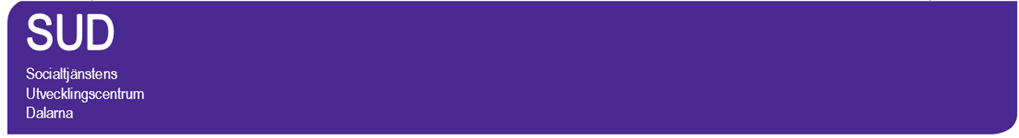 Socialtjänstforskningsfonden - Samfinansierad forskning och utveckling inom socialtjänstområdet BakgrundSocialtjänstforskningsfonden för samfinansierad forskning och utveckling inom socialtjänst och närliggande hälso- och sjukvård – nedan kallad forskningsfonden – inrättas 2020 som en följd av utvecklingen inom Socialtjänstens utvecklingscentrum i Dalarna – nedan kallad SUD. Forskningsfonden bygger vidare på den samverkanstanke som legat till grund för de samverkansavtal som Högskolan Dalarna tecknat med kommunerna i SUD-regionen och med Region Dalarna. Forskningsfonden är en integrerad del i det samverkansavtal som Högskolan tecknar med samverkansområden i SUD-regionen och innebär att socialtjänst, region och högskola tar ett gemensamt ansvar för att samskapa ny kunskap som bidrar till att utveckla socialtjänstens och utbildningar inom hälsa och välfärds vetenskapliga grund. På så vis syftar forskningsfonden till att utveckla såväl det kollektiva som det lokala lärandet om professionen och socialtjänstens verksamhet. 
Syfte	Forskningsfonden ska stödja utvecklingen av en evidensbaserad praktik samt främja utvecklingen av forskning och utbildning av god kvalitét. Forskningsfonden ska bidra till kunskap inom socialtjänstområdet med relevans både för kunskapsutveckling och för verksamhetsutveckling. OrganisationForskningsfonden är inrättad av SUD-rådet, det beslutande samverkansorgan som består av representanter för huvudmännen i SUD. Inkomna ansökningar bereds av en beredningsgrupp tillsatt av SUD-rådet bestående av verksamhetsledaren för SUD, forskningsledaren för forskningsprofilen Hälsa och välfärd, professor för socialt arbete, samt ytterligare två personer med vetenskaplig kompetens från SUD:s socialtjänsthuvudmän samt representant från Region Dalarna. Socialtjänsthuvudmännens respektive Region Dalarnas representanter utses av SUD-rådet. Vid behov kan beredningsgruppen inkalla sakkunniga.Formella jävsregler gäller.Vilken forskning/utveckling kan forskningsfonden stödja?Forskningsfonden stödjer praktiknära forskning, av direkt relevans för socialtjänstens utveckling och närliggande hälso- och sjukvårdsområde samt ingår i såväl socialtjänstens som forskningsprofilernas och ämnenas strategiska utvecklingssträvanden. Forskningsfondens fokus är gemensam kunskapsproduktion för verksamhetsutveckling. Forskningen ska dessutom vara av sådan art att den kan bidra till kunskapsutveckling inom hela SUD och på så vis komma alla samverkanspartners till del. Traditionell kompetensutveckling finansieras ej av forskningsfonden. Forskningsfonden stödjer enbart forskning där en eller flera av SUDs medlemmar står bakom ansökan. Statens beredning för medicinsk och social utvärdering (SBU) genomförde tillsammans med Forte 2018 en inventering av behov av forskning inom socialtjänsten. I undersökningen har professioner och brukare inom socialtjänsten fått möjligheten att identifiera och prioritera vilka forskningsfrågor som de anser är viktiga för att kunna förbättra verksamhetens arbete. Detta mynnade ut i en lista med 159 forskningsfrågor. Nedan presenteras de tio viktigaste forskningsfrågorna:Tabell: De tio viktigaste forskningsfrågorna som prioriterades bland de 159 forskningsfrågor som sammanställdes vid inventeringen av forskningsbehov i socialtjänsten.
SBU/Forte (2019) Prioriteringar för forskning om socialtjänsten - Perspektiv från brukare, policy och praktik. Tillgänglig via: https://www.sbu.se/contentassets/daa95caad8c9407db961c9af91d1d768/prioriteringar_for_forskning_om_socialtjansten.pdf Vilken typ av bidrag beviljar forskningsfonden?Forskningsfonden beviljar i första hand projektmedel för ett- till tvååriga forsknings- och utvecklingsprojekt, men även s.k. planeringsmedel kan beviljas för färdigutveckling av nytt forskningsprojekt.Vilka kan ansöka till forskningsfonden?Disputerade forskare anställda vid Högskolan (till en omfattning av lägst 50 %) kan i samverkan med socialtjänsthuvudmän inom SUD-regionen och/eller Region Dalarna ansöka om medel från forskningsfonden. Ansökan sker på särskild blankett och ska vara signerad av socialchef eller motsvarande och av berörda forskare.
Vad betalar forskningsfonden?Forskningsfonden bekostar Högskolans medverkan i projekten i form av främst lönekostnader och vissa projektrelaterade driftskostnader såsom resor och litteraturbidrag enligt Högskolans praxis. Endast disputerade tillsvidareanställda forskare vid Högskolan Dalarna kan erhålla forskningsmedel från Socialtjänstforskningsfonden. 
Vad betalar socialtjänsthuvudmän inom SUD-regionen och/eller Region Dalarna?Socialtjänsthuvudmännen svarar för de kostnader som uppstår inom samverkansområdet till följd av projektet. De kan gälla lönekostnader för utvecklingsledare/projektledare, doktorander/licentiander eller magistrander som deltar i projektet, samt investeringar och driftskostnader. Samverkansområdet upplåter sin verksamhet som forskningsfält för Högskolans forskare. 
Redovisning av projekt och spridning av resultatDet är av stor vikt att SUD och övriga intressenter kan följa varje projekt från start till slut. Redovisning från projekt till SUD-medlemmarna sker på lämpliga sätt i befintliga och nya forum samt via FoU-dagen vid Högskolan Dalarna. 
När ett projekt beviljats medel Ett abstract/sammanfattning på max 150 ord samt en populärvetenskaplig beskrivning på 300-400 ord publiceras på SUD:s hemsida. Texter hämtas från ansökan.  
Under projektets gångOm större avvikelser eller förändringar sker ska beskrivningen uppdateras. Texter tillhandahålls projektadministratör Linus Johansson, ljn@du.se. 
När projektet avslutatsProjektredovisning ska göras skriftligt i populärvetenskaplig rapportform. Rapporten kommer att tillgängliggöras i SUDs olika kommunikationskanaler. Övrig spridning av forskningsresultat sker dels genom årlig avrapportering vid de socialtjänstforskningsdagar (vid FoU-marknad Hälsa och välfärd) som anordnas av Högskolan Dalarna, dels genom presentationer på det högre seminariet för utbildningsvetenskap vid Högskolan. För att stärka den vetenskapliga miljön vid Högskolan eftersträvas internationell publicering i peer-reviewgranskade tidskrifter. 
AnsökanAnsökningsformulär med ytterligare instruktioner finns att hämta på forskningsfondens plattform i Learn. Kontakta Linus Johansson, ljn@du.se, om du ej finns inlagd som deltagare i SUD:s Learnrum. Ansökan läggs in elektroniskt av Högskolans forskare i avsedd inlämningsmapp i Learn och ska förutom ifyllt formulär innehålla ett forskningsprogram på maximalt sex sidor samt en ekonomisk projektkalkyl (särskilt exelformulär finns i Learn).
BeslutsrutinBeslut om tilldelning av medel fattas av SUD-AU och går ej att överklaga.Fråga nrTopp 10Område104Hur kan socialtjänsten arbeta med implementering, utmönstring och införande av evidensbaserad kunskap?Styrning33Vilka metoder kan användas för uppföljning av insatser?Behandla16Hur kan brukares och anhörigas delaktighet utvecklas inom socialtjänsten för att förbättra situationen för brukare/klienter och socialtjänstens arbetssätt?Delaktighet19Vilka är effekterna samt upplevelser gällande digitalisering inom socialtjänsten?Digitalisering85Vilka effekter har idéburen välfärd?Socialpolitik133Vilka effekter har tidiga insatser (universella)?Förebygga8Vilka är framgångsfaktorer och hinder för effektiv och fungerande samverkan?Samverkan42För vilka problem/ behov saknar socialtjänsten insatser?Behandla21Vilka effekter har befintliga och nya behandlingsmetoder/insatser för att behandla klienters/brukares behov/problem?Behandla110Hur tillförlitliga är standardiserade bedömningsmetoder när det gäller att bedöma klienters/brukares och/eller närståendes behov?UtredningMaxbelopp att sökaSista ansökningsdagBeslut meddelas senastPlaneringsmedelArbetstid: 40 hExpenser: 5000 kr30 september1 decemberProjektmedelArbetstid: 425 hExpenser: 30 000 kr30 september1 december